Making Damper Measure the ingredients.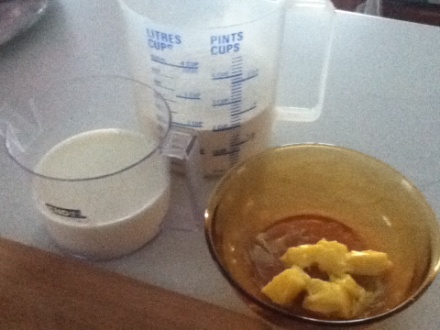  Mix the butter and flour together.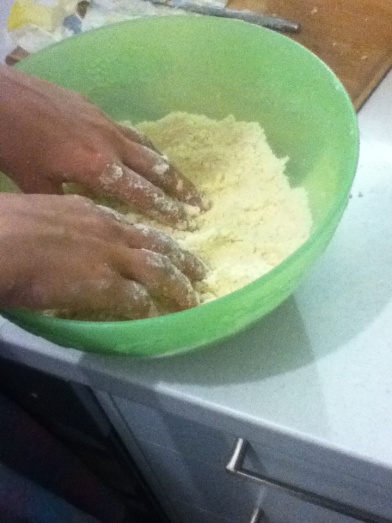  Make a well in the middle.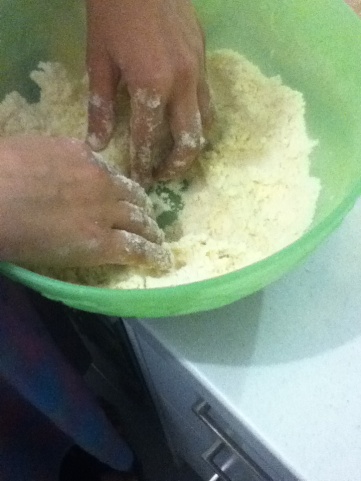  Pour the milk in.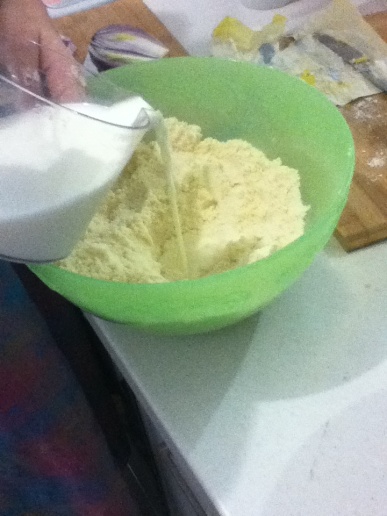  Fold and mix ingredients.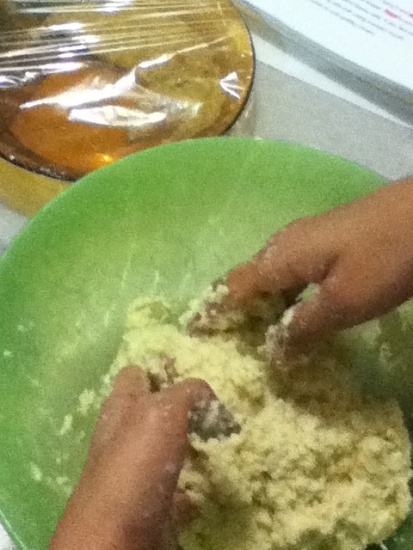  Knead the dough mixture.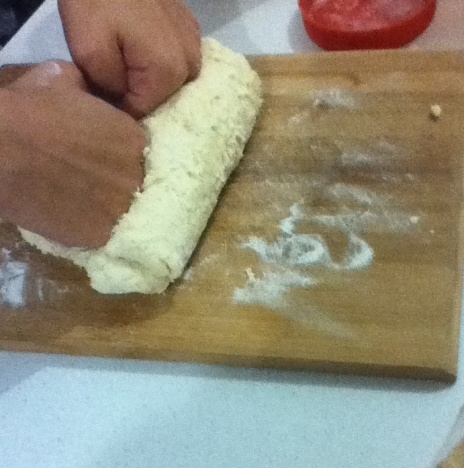  Until it looks like this.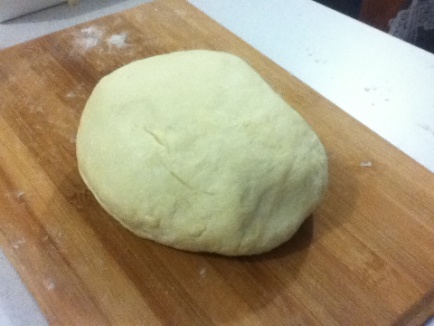  Then start making portions from it.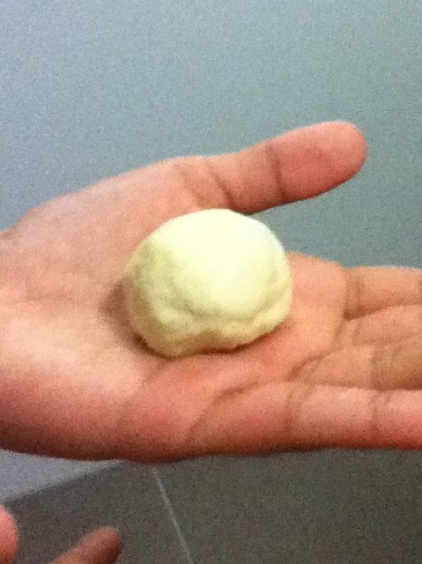  Glaze with milk and place in the oven.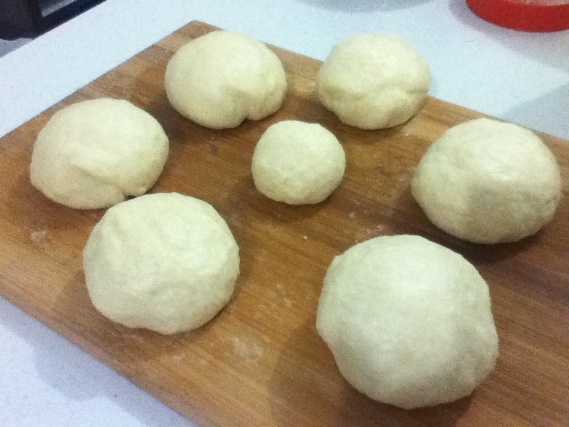  Finished.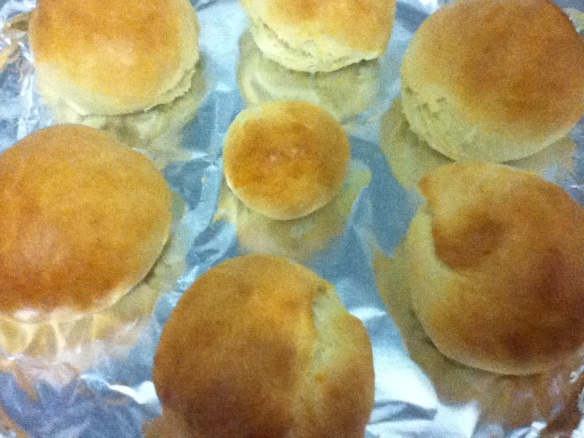 